АННОТАЦИЯДисциплины«БУХГАЛТЕРСКИЙ ФИНАНСОВЫЙ УЧЕТ» (Б1.В.ОД.5)Направление подготовки – 38.03.01 «Экономика» Квалификация (степень) выпускника – БакалаврПрофиль – «Бухгалтерский учет, анализ и аудит»1. Место дисциплины в структуре основной профессиональной образовательной программыДисциплина «Бухгалтерский финансовый учет» (Б1.В.ОД.5) относится к вариативной части и является обязательной дисциплиной обучающегося.   2. Цель и задачи дисциплиныЦелью изучения дисциплины «Бухгалтерский финансовый учет» (Б1.В.ОД.5) является приобретение теоретических знаний в области бухгалтерского финансового учета, освоение методологии и методики организации учета и отражения в отчетности данных о конкретных видах имущества, обязательств, финансовых результатов и хозяйственных процессов. 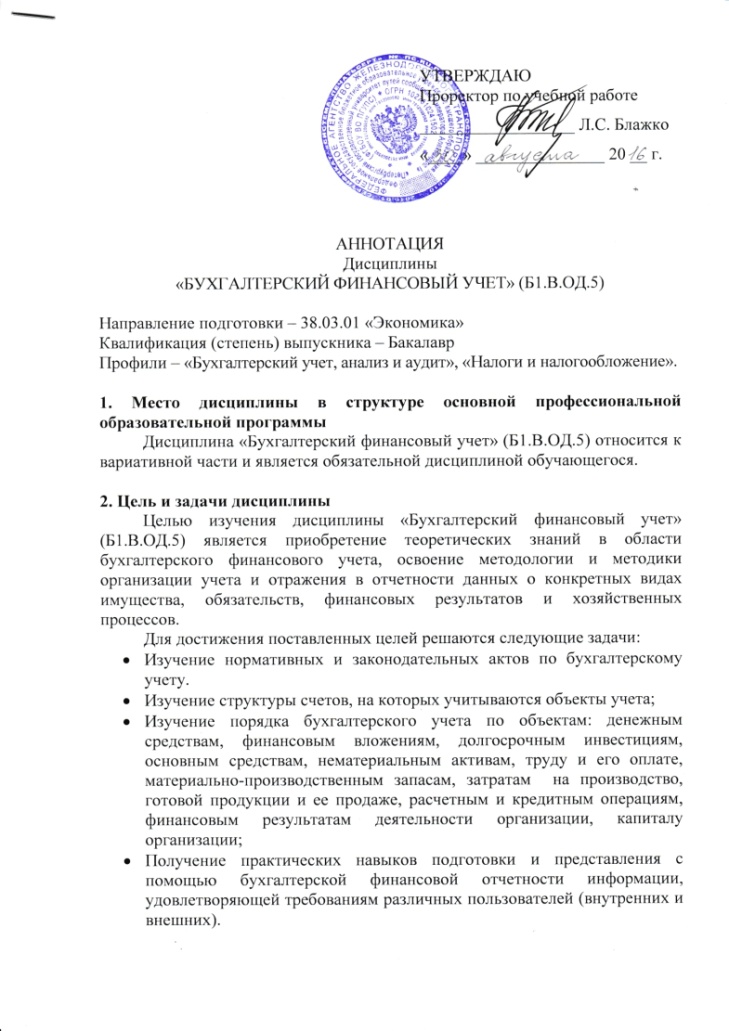 Для достижения поставленных целей решаются следующие задачи:Изучение нормативных и законодательных актов по бухгалтерскому учету. Изучение структуры счетов, на которых учитываются объекты учета;Изучение порядка бухгалтерского учета по объектам: денежным средствам, финансовым вложениям, долгосрочным инвестициям, основным средствам, нематериальным активам, труду и его оплате, материально-производственным запасам, затратам  на производство, готовой продукции и ее продаже, расчетным и кредитным операциям, финансовым результатам деятельности организации, капиталу организации;Получение практических навыков подготовки и представления с помощью бухгалтерской финансовой отчетности информации, удовлетворяющей требованиям различных пользователей (внутренних и внешних).3. Перечень планируемых результатов обучения по дисциплинеИзучение дисциплины «Бухгалтерский финансовый учет» (Б1.В.ОД.5) направлено на формирование следующих компетенций:  ПК-14,  ПК-15, ПК-16,  ПК-17.В результате освоения дисциплины обучающийся должен:ЗНАТЬ:-  классификацию имущества и обязательств организации;-  методы бухгалтерского учета;основные принципы ведения бухгалтерского (финансового) учета и правила (положения) учета активов, обязательств, капитала, доходов и расходов организации;основные направления учетной  и финансовой политики организации;влияние выбранных способов ведения бухгалтерского учета на имущественное положение и финансовые результаты организации;- назначение, структуру и содержание основных финансовых отчетов организации;- основные стандарты и принципы финансового учета и подготовки финансовой отчетности.УМЕТЬ:- использовать нормативные правовые документы в своей деятельности;-классифицировать имущество по составу и источникам формирования;-группировать имущество в баланс, исходя из классификации;-составлять бухгалтерские записи;-анализировать и интерпретировать финансовую, бухгалтерскую и иную информацию, содержащуюся в отчетности предприятий, и использовать полученные сведения для принятия управленческих решений.- решать вопросы признания доходов и расходов отчетного периода  для формирования финансовых результатов деятельности организации;-использовать основные принципы и стандарты финансового учета для формирования финансовой отчетности организации.ВЛАДЕТЬ:- культурой мышления, способностью к восприятию, обобщению и анализу информации, постановке цели и выбору путей её достижения;- методологией бухгалтерского учета;- навыками решения задач по учету хозяйственных процессов;- современными методами сбора, обработки и анализа экономических данных;- понятийным аппаратом бухгалтерского учета;- навыками составления финансовой отчетности и осознавать влияние различных методов и способов финансового учета на финансовые результаты деятельности организации;-методами анализа финансовой отчетности и финансового прогнозирования.4. Содержание и структура дисциплиныФинансовый учет в системе информационного обеспечения процесса управленияУчет внеоборотных активов и источников их финансирования.Учет материально-производственных запасов.Учет затрат на производство и калькулирование себестоимости продукции.Учет готовой продукции и ее продажи.Учет финансовых вложений.Учет денежных средств и расчетов с подотчетными лицами.Учет текущих обязательств и расчетов.Учет труда и его оплаты.Учет финансовых результатов и использования прибылиУчет собственного капиталаУчет заемных средств и целевого финансирования.5. Объем дисциплины и виды учебной работыОбъем дисциплины – 10 зачетных единиц (360час.), в том числе:Для очной формы обучения:лекции – 80 час.практические занятия – 64 час.самостоятельная работа – 135 час.контроль -81 часФорма контроля знаний –2 экзамена, КР, КП.Для заочной формы обучения:лекции – 16час.практические занятия – 12 час.самостоятельная работа – 314час.контроль -18 часФорма контроля знаний –2 экзамена, КР, КП.